Dear Jeff Smith,Thank you for choosing Coastal Golfaway for your vacation. It is our mission to provide you the best experience possible from booking through departure and every vacation following. Please let us know if you have any questions, changes or need assistance with finding local restaurants, attractions, golf and more.  We are here to help you.  Thank you for making your reservation with us and we look forward to having you as our guest.Confirmation Number:  3842778
Arrival Date:  10/5/2021Payment Schedule
Deposits are Due within 10 days of Booking. This is Non-Refundable and is $25 per golfer
Balances are due within 30 days of arrival.
Here is a link to your guest portal: Log In NowPlease use the following User Name and Password to login:
User Name:  jeff@saltandlightmin.org
Password:  10/5/2021You must add golfers so they can login, or send our reservationists a list of golfers with an email address. Golfers may always call in to 1-910-799-0336 and make payment as well. Coastal Golfaway ReservationAccommodationsGolfAdd-On ItemsPayment Groups (per-person)Special Instructions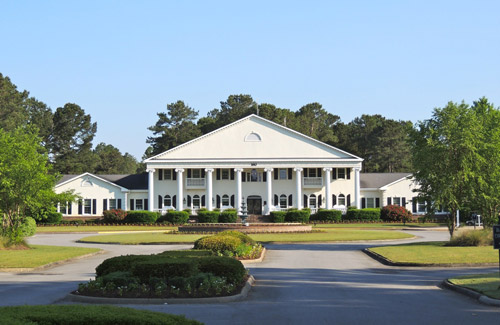 380 Brunswick Drive NW, Calabash, NC 28467800-368-0045Please note that Check in time begins at 4 pm each day.  Please schedule your arrival time accordingly.  Parking Passes, Reservation Information and Package Information will be in your condo upon arrival.Check-In and Check-OutOur standard check-in time is 4:00pm and our check-out time is 11:00am. An early check in or late check out may be available to you for an additional fee.Local PolicyLOCAL GUEST REGULATIONS - All local guests (anyone living within 50 miles of our resort) must arrive before the office closes and provide the following:  1.)  State Photo ID with address that matches that of the guest making the reservation AND must arrive to office at 4 PM  2.)  Valid Credit card for us to keep on file  3.)  $300 cash security deposit that will be refunded within 7 days if unit is left smoke, vape, smoke smell free, unit has no damage to it and there have been no noise complaints.  This includes, but is not limited to excessive cleaning, trash, smoke smell  4.)  If noise complaints are made to security/front desk/front gate OR if local police, Sheriff or Highway Patrol are called you will be immediately evicted with no refund of any money paid for rent or security deposit.   This is a family resort and our rentals are for families and guests 25 and above.  We will not tolerate house parties and excessive noise.  Quiet hours are from 10 pm to 8 am.  Even during non quiet hours no noise should be able to heard from outside of your rental.  5.)  Local stays are from 2 - 7 nights only and reservations can NEVER be extended.  6.)  You must use the link to the Guest Access Portal and Esign the rental contract.  If the Tenant contract is not E-signed you will not be given access to your unit.  7.)  We reserve the right to inspect the unit each day during your stay between the hours of 9 am and 5 pm.
Cancellation Policy
If you cancel 15 Days or more prior to your reservation you will be charged a $25.00 per person cancellation fee.  If you cancel 14 days or less we will not refund any money.  There will be no refunds for any unused portion of your stay or package. Housekeeping ProceduresAll towels, linens, and departure cleaning are included in your price of all 2 night stays or longer.  If you would like additional housekeeping services you may request them for an additional fee. Policies and ProceduresNeither smoking or vaping is allowed in any unit or on the balconies.  If there is evidence of smoking or smoke smell or vaping in a unit or on the balcony/patio you will be charged a $250 smoking or vaping fee.  The Home Owners Associations of Brunswick Plantation no longer allow guests to bring pets of any type on property.   In event you do not check out by 11:00 AM on the day of departure without the approval by a member of our front desk staff you will be charged 50% of one nights charge.  The rate is based on the rate for the night of the departure date.  There are no refunds for early check outs and inclement weather.  In the event of a hurricane or tropical storms guests will be notified and all situations will be handled at the time of the natural event.  No grills or fryers of any kind are allowed in the units including the balconies/patios.  Charcoal Grills are provided for use behind the outdoor pool of Commons 1.Below is a breakdown of your rental charges and any payments made.

Pools: Commons I guests may only use the Pool in Commons I.  Commons II guests may only use the pool in Commons II.COMMONS II pool is only allowed to be used by guests staying in COMMONS II.  A pool pass is in your unit to open the gate for you and those staying IN YOUR UNIT.  If the pool pass is lost, damaged or taken home on accident we will charge your credit card $35.  If you lose the pass during your stay you will lose access to the pool for the remainder of your stay.**Trailers:  Trailers are no longer permitted on property in either Commons I or Commons!!.If you have any questions, please don't hesitate to contact us at 800-332-8576. We look forward to seeing you here at Brunswick Plantation Resort and Golf!Items to bring:Pool/Beach TowelsBeach SuppliesSunscreenSoap/Shampoo/Personal Care ProductsFoil/Saran Wrap/Paper Towels/Scrubbers/Detergents/Laundry CleanerKleenexFirst Aid KitChargers for phones, tablets (don't forget to take them home with you)CANCELLATION POLICYCancellation 31+ days prior to arrival: will be charged a $25.00 per person cancellation fee less any prepaid or non-refundable fees Incurred by Coastal Golfaway.
  
Cancellation 30-14+ days prior to arrival: will be charged a $50.00 per person fee,  less any prepaid or non-refundable fees incurred by Coastal Golfaway. (Sharing Rooms means the room piece must be picked up by other members of the group)
  
Cancellation 13 days prior to arrival: no refund or credit will be made available. The group leader can collect rainchecks for future use.
  
*The word cancellation is used to define any full and/or partial cancellation of a package.   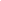 ResortUnit TypeNumber of UnitsArrivalDepartureBrunswick Plantation2 Bedroom310/5/202110/8/2021CoursePlay DateTimeGroup SizeConfirmationCrow CreekWednesday, October 6, 20218:28AM4402021050402119Crow CreekWednesday, October 6, 20218:36AM4402021050402119Crow CreekWednesday, October 6, 20218:44AM4402021050402119FarmsteadThursday, October 7, 20218:34AM4402021050402119FarmsteadThursday, October 7, 20218:42AM4402021050402119FarmsteadThursday, October 7, 20218:50AM4402021050402119Brunswick Plantation & Golf ResortFriday, October 8, 20218:36AM4402021050402119Brunswick Plantation & Golf ResortFriday, October 8, 20218:44AM4402021050402119Brunswick Plantation & Golf ResortFriday, October 8, 20218:52AM4402021050402119Group TypeDepositBalanceTotal per-personAll In$25.00$347.00$372.00